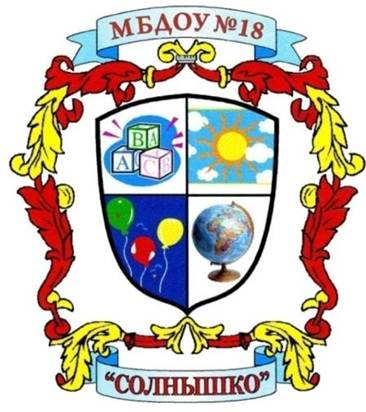 Муниципальное бюджетное дошкольное образовательное                                               учреждение детский сад № 18                  «Солнышко»                            ГАЗЕТА  ДЛЯ РОДИТЕЛЕЙ                                                                                   «Ходьба и движение способствуют игре мозга и работе мысли» - Жан Жак Руссо            1.ПОЕЗДКА В МОСКВУ – впечатления семьи БЕЛОВЫХ2.В ГОСТЯХ У ПЕДАГОГА-ПСИХОЛОГА - подготовила педагог-психолог   Шафоростова И.Ф.3.ПРАЗДНИК 8 МАРТА - подготовила воспитатель Ростова Ю.А.4.ЕСЛИ ВЫ НЕ ЗНАЛИ - подготовила педагог-психолог   Шафоростова И.Ф.  Если нельзя вырастить ребенка, чтобы он совсем не болел, то, во всяком случае, поддерживать у него высокий уровень здоровья вполне возможно.  Проблеме здоровья сейчас уделяют большое внимание, вот и мы в нашей семье стараемся свободное время проводить на свежем воздухе. В этом году мы, семья Беловых,  ездили на новогодние каникулы в Москву. Несмотря на 20 градусный мороз мы с удовольствием гуляли по парку, т.к. для детей и взрослых было организованно очень много развлечений: мы катались с горок на ледянках, посещали катки.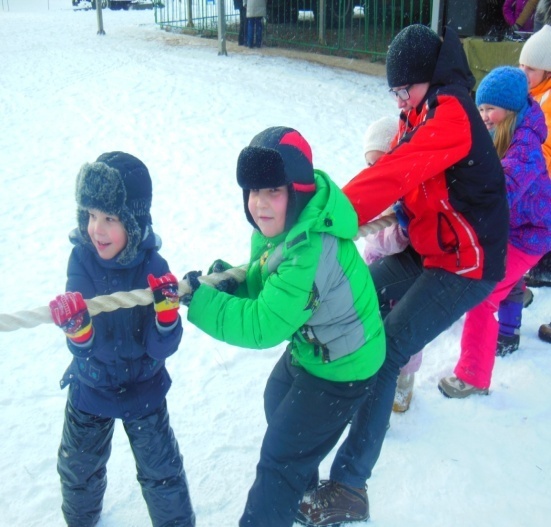 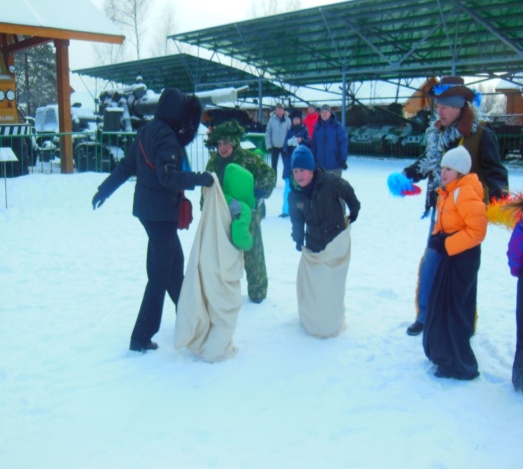 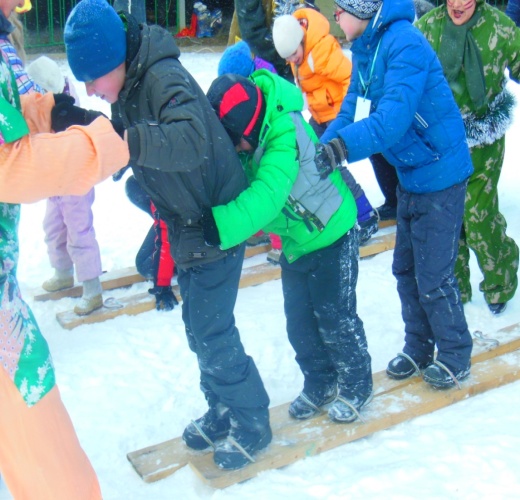    Кирюша и Сережа принимали участие в спортивных соревнованиях   Также мы посетили военно-исторический музей под открытым небом. 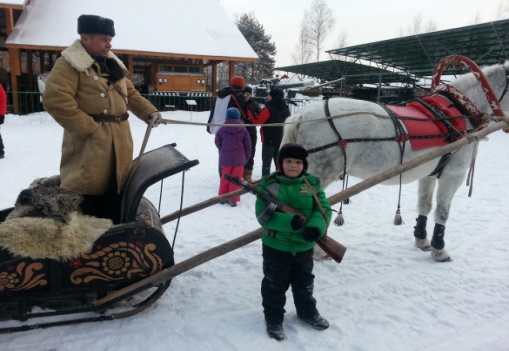 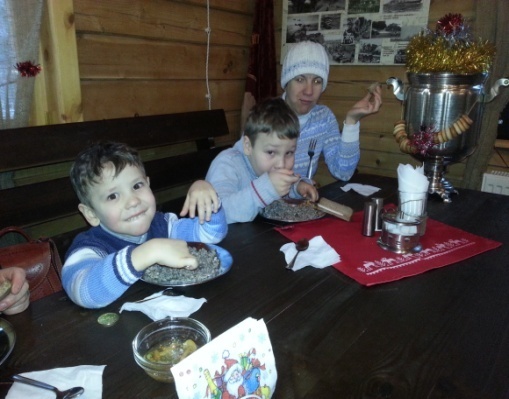 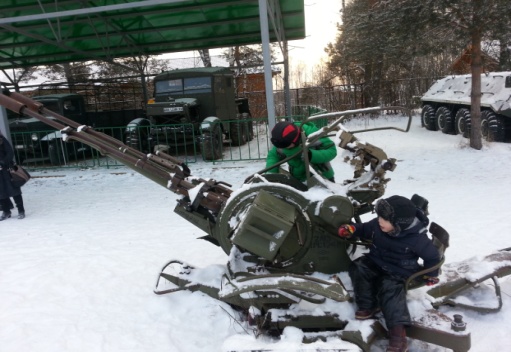   Мальчишки катались на санях, на бронетранспортере, ели военную гречневую кашу.   Вся наша семья была в восторге!Подготовила Л.В. БеловаПроектор «Меркурий» - многофункциональный световой прибор, который в сочетании с колесами спецэффектов может используется  как для зрительной стимуляции («жидкое» колесо, которое создает неопределенный, меняющийся рисунок), так и для познавательных и развивающих игр. Для этого можно использовать твердые колеса с тематическими картинками - дети с удовольствием познакомиться с животными, обитателями морских глубин и далеких галактик.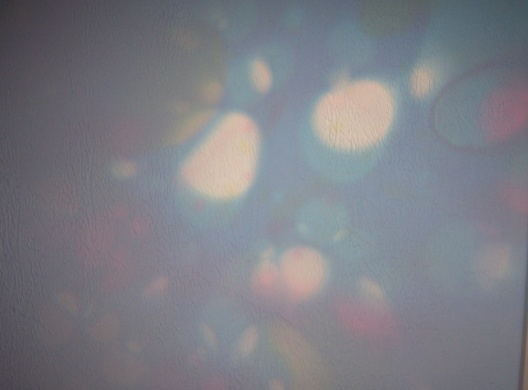 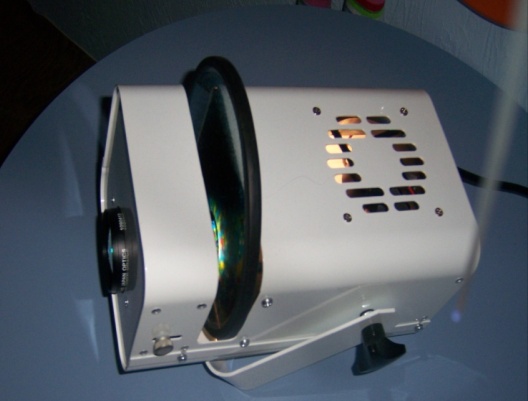 Настенное тактильное панно «Кот»   Очень полезно проводить занятия с элементами, для развития тактильных ощущений, мелкой моторики, разминки пальчиков, кистей рук.  Эти занятия восстанавливают кровообращение, снимают стресс, нейтрализуют агрессивно-эмоциональное состояние.   Игровой набор «Дары Фребеля»  Способствует в игровой форме  целенаправленному формированию  высших психических функций: внимания, памяти (зрительной, слуховой), мыслительной деятельности, речи. Помогает ребенку быстрее запомнить материал, работать на занятии с увлечением; благоприятно воздействует  на детей с речевым негативизмом; помогает  самореализоваться каждому ребенку и проявить себя в какой – либо интересной для него деятельности; достичь всем (без исключения) детям поставленных целей. 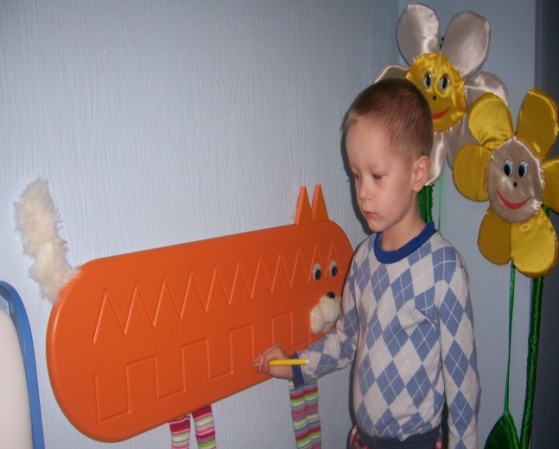 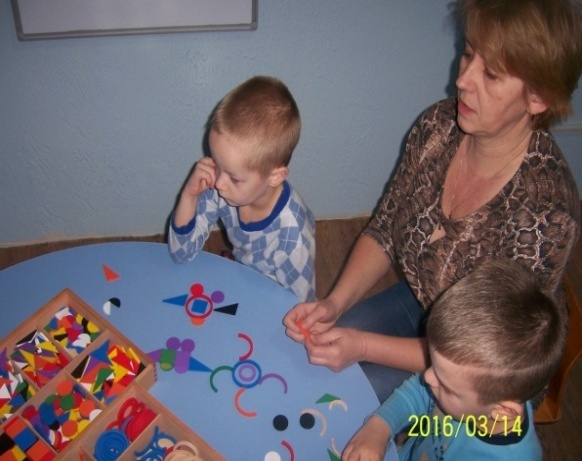 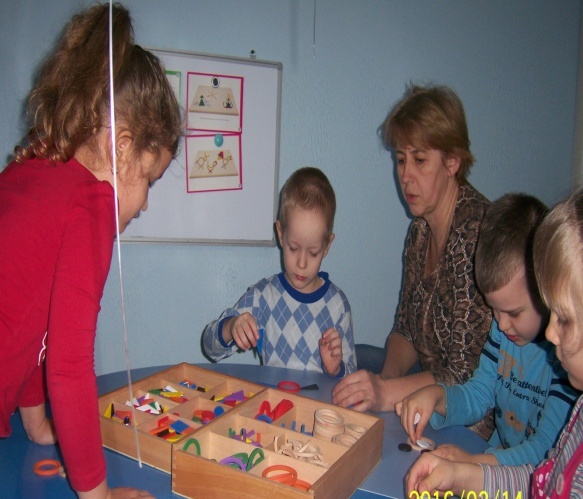 Подготовила педагог-психолог                                         ШафоростоваИ.Ф.   Мы ,родители, подготовительной группы «А» Богдан Анна Грантовна и Разлада Ольга Юрьевна,присутствовали на празднике «Конкурс красоты» посвященный Международному женскому дню 8 марта, который проводила воспитатель Ростова Ю.А.                                                             Праздник прошел на одном дыхании. Все дети принимали активное участие. От исполнения песен детей у родителей выступали слёзы на глазах. Проводились конкурсы не только с мамами, но и с бабушками тоже. Хотим сказать спасибо педагогам за красивый и яркий праздник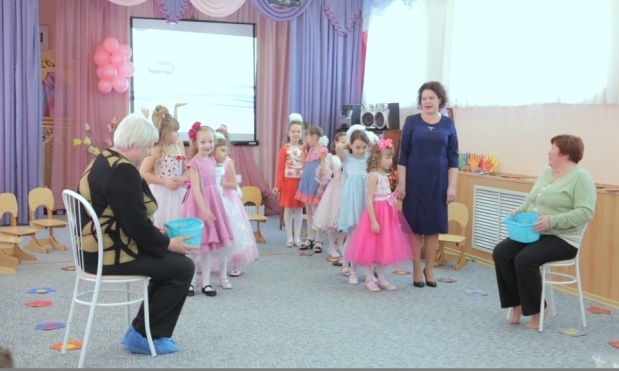 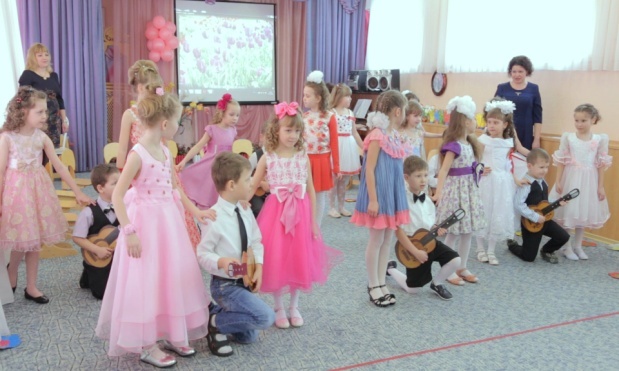                                                                   Родители под.гр. «А»:   Богдан А.Г.                                                                                                                      Разлада О.Ю.     21 марта в мире ежегодно отмечается Всемирный день людей с синдромом Дауна (World Down Syndrome Day).Впервые он был проведен в 2006 году.     Решение о проведении дня было принято по инициативе Международной (IDSA) и Европейской (EDSA) ассоциаций Даун-cиндром на VI международном симпозиуме по синдрому Дауна, который проходил в Пальма-де-Майорка (Испания). В декабре 2011 года Генеральная Ассамблея ООН предложила с 2012 года отмечать этот день всем государствам и международным организациям, чтобы повысить уровень информированности общества о синдроме Дауна.День и месяц для этого события были выбраны не случайно — они символически отражают природу возникновения патологии. Март выбран потому, что синдром Дауна представляет собой трисомию (март — третий месяц года) по 21 хромосоме (поэтому и 21 марта).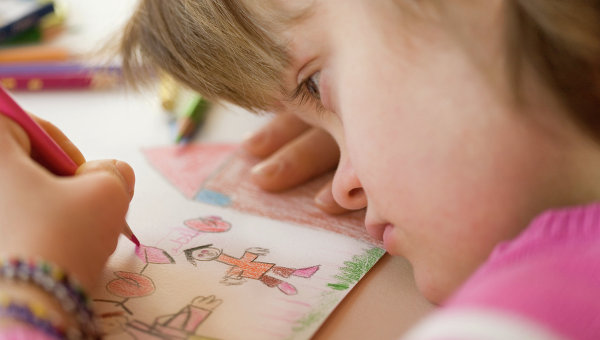 Синдром Дауна впервые описал в 1866 году британский врач Джон Лэнгдон Даун. Почти сто лет спустя, в 1959 году, французский ученый Жером Лежен обосновал генетическое происхождение синдрома.
Синдром Дауна — заболевание, возникающее в результате генетической аномалии, при которой в организме человека появляется дополнительная хромосома (вместо двух хромосом 21 присутствует три); в результате общее количество хромосом становится равным 47, тогда как в норме оно должно равняться 46  Синдром Дауна является наиболее часто выявляемой генной патологией. Он распространен во всех регионах мира и не зависит от качества жизни и состояния здоровья родителей. Причины возникновения синдрома Дауна до конца не изучены. Одним из выявленных факторов, который увеличивает риск развития аномалии, является возраст матери. Риск развития синдрома Дауна при беременности увеличивается у женщин старше 35 лет, однако за счет более высоких коэффициентов рождаемости у молодых женщин, 80% детей с синдромом Дауна рождаются у женщин моложе 35 лет.   Многие из них могут освоить профессию, достичь оптимального качества жизни и заботиться о себе самостоятельно. Человек с синдромом Дауна может получить высшее образование, устроиться на работу и завести семью.                                                   Подготовила педагог-психолог   Шафоростова И.Ф.Издательство: ООО «Фаворит», Краснодарский край, г. Приморско-Ахтарск, ул. Ленина 68Главный редактор Дурсенева Н.Ю.Юридический адрес352931 Краснодарский край, г.Приморско-Ахтарск, ул. Аэрофлотская 132.Тел: 3-07-55Ф.И.О. руководителя учрежденияМаранина Ирина Антоновна (МБДОУ №18)Сайт учреждения-maraninai@mail.ru